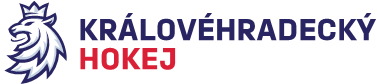 Zápis č. 3/2021-22Ze zasedání STK – dne 23. 9. 2021 v Hradci KrálovéPřítomni:  J. Šťavík, P. Luštinec, L. BalášováOmluven: V. VotroubekSTK bere na vědomí sdělení STK Pardubického KVV o odhlášení družstva HC Skuteč ze soutěže KLM Královéhradeckého a Pardubického kraje. STK PU kraje zpracovala návrh na úpravu play off, který schválil KVV PU kraje, jako řídící orgán soutěže, na svém zasedání 22.9.2021. STK Královéhradeckého kraje bere na vědomí níže uvedené změny.Shrnutí změn ve zkratce:1) 1. a 2. část se nijak nemění, a to ani v rozlosování ani v termínech, pouze ve sk. P v 1. části a ve sk. B ve 2. části je méně utkání,2) vítěz skupiny A ve 2. části postoupí přímo do čtvrtfinále, ostatní hrají osmifinále, termíny se nemění3) vítězové osmifinále (7 týmů) postoupí do ČF o titul a doplní tak přímého postupujícího po 2. části 4) poražení budou hrát play off o pohár VM  5) v play off o vítěze se dále nic nemění oproti původnímu systému, a to ani v rozlosování ani v termínechPlay off o pohár VM1) nejlépe umístěný tým ve 2. části soutěže ze všech vyřazených týmů v osmifinále postoupí přímo do SF o pohár,2) ostatní hrají ČF, vítězové ČF sérií (3 týmy) postoupí do SF a doplní přímého postupujícího z osmifinále, ostatní týmy končí,3) dále se nic nemění oproti původnímu systému, a to ani v rozlosování ani v termínechSTK upozorňuje ve spolupráci s KR na Pravidla ledního hokeje, a to:Pravidlo 102.7 – Všechny hráčky musí nosit chrániče uší připevněné k helměPravidlo 202.7 – mužský juniorský hokej kat. „U20“ - Všichni hráči musí nosit chrániče uší připevněné k helmě.Pravidlo 202.8 – mužský juniorský hokej kat „U18“ - Všichni hráči musí nosit chrániče uší připevněné k helmě.Pravidlo 9.6 – helmyHráčům bez těchto chráničů nebude dovoleno zúčastnit se utkání.	Na základě konzultace s KR upozorňuje STK na doplnění minimálního povinného počtu pomocných rozhodčích dle přílohy č. 12/3 RS, a to počtu pomocných rozhodčích v soutěžích Minihokeje – 1 pomocný rozhodčí (zapisovatel + časoměřič) v boxu.Na základě rozhodnutí KvH KVV ČSLH ve spolupráci s STK bude provedena kontrola připravenosti zimních stadionů na s. 2021 – 2022, a to ve dnech 26.9.2021 a 27.9.20215.	STK při kontrole zápisů o utkání LSŽ a LMŽ zjistila, že v níže uvedených utkáních neměli trenéři platný trenérský průkaz. STK předává k dořešení DK.6.	č. u. H7005/H9005 ze dne 18.9.2021	trenér Jakub Mrázek – HC Buldoci Neratovice	č. u. H7012/H9012 ze dne 19.9.2021	trenér Jakub Mrázek – HC Buldoci Neratovice	Změny oproti RS, hlášení času začátku utkání a oboustranně potvrzené dohody bere STK na vědomí dle SZ a schvaluje v systému. STK veškeré předehrávky bere na vědomí a potvrzuje v SZ.7.	Opravy v Rozpisu soutěží s. 2021 – 2022str. 91 – uvedená chybná data VTM pro Královéhradecký kraj, termíny a rozpis – str. 87str. 96 – chybné číslování v RS LSŽ „B“ sk. A, správně začíná číselná řada „8201“str.118 – chybně uvedeno v hracím systému u sk. A počet kol (6), správně se odehraje 7 kolstr.119 – v 5. kole je uvedeno chybné datum, správně je 30.1.20228.	 Schválená utkáníLD 	3332, 3333, 3335, 3337, 3338LJ	1561 – 1563, 1565, 1566 - 1569LŽ C + A	7005/9001 – 7012/9012LŽ D + B	6005, 6006/8006, 6008, 6105 – 6108, 8107, 8108Zapsala: Lucie BalášováOvěřil: J. Šťavík